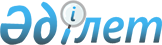 "Жекешелендірудің 2016 - 2020 жылдарға арналған кейбір мәселелері туралы" Қазақстан Республикасы Үкіметінің 2015 жылғы 30 желтоқсандағы № 1141 қаулысына өзгеріс енгізу туралыҚазақстан Республикасы Үкіметінің 2016 жылғы 21 қарашадағы № 719 қаулысы

      Қазақстан Республикасының Үкіметі ҚАУЛЫ ЕТЕДІ:



      1. «Жекешелендірудің 2016 - 2020 жылдарға арналған кейбір мәселелері туралы» Қазақстан Республикасы Үкіметінің 2015 жылғы 30 желтоқсандағы № 1141 қаулысына (Қазақстан Республикасының ПҮАЖ-ы, 2015 ж., № 77-78-79, 588-құжат) мынадай өзгеріс енгізілсін:



      көрсетілген қаулыға 3-қосымшада:



      «ҚазАгро» ұлттық басқарушы холдингі» акционерлік қоғамы» деген

бөлімде:



      реттік нөмірі 62.49-жол алып тасталсын.



      2. Осы қаулы қол қойылған күнінен бастап қолданысқа енгізіледі.      Қазақстан Республикасының

      Премьер-Министрі                                  Б.Сағынтаев
					© 2012. Қазақстан Республикасы Әділет министрлігінің «Қазақстан Республикасының Заңнама және құқықтық ақпарат институты» ШЖҚ РМК
				